Классный час,посвященный 75-годовщине победы в Великой Отечественной войнеТема: Вехи  нашей истории. Города-герои.Работу выполнил: учитель начальных классов.МОБУ СОШ № 12 г. СочиГладышева Ирина БорисовнаЦель: - формировать чувство патриотизма, гордости за свою Родину и ее великую историю;Задачи: -расширить представление учащихся о героических подвигах жителей городов героев в годы  Великой Отечественной войны;  -обогащать знания детей о героическом прошлом нашей страны; -обогащать знания детей о городах героях-формировать любовь к родному городу, чувство гордости за защитников Отечества;-знакомить детей с музыкальными произведениями военной тематики;-развивать интонационную выразительность речи при чтении стихов;- формировать  историческое сознания, чувства гордости за свою Родину;Планируемые результаты: Предметные: - расширить знания детей о героическом прошлом нашей страны,  о городах                            героях.Метапредметные: формировать умение выделить важную информацию, сделать вывод по ней и дать обратную связь.Личностные: - формировать уважение к Родине, гордость за нее;                         -  жизненное самоопределение личности;                         - нравственно-этическая ориентация.В рамках классного часа проходят  устный журнал и  игра по станциям.  Оборудование и материалы (оформление зала): проектор, экран, музыкальная аппаратура с аудиозаписями, презентация к сценариюфото городов-героеввыставка детских рисунков по теме.Ход занятия.На доске прикреплены подписанные фотографии 9 разных городов - Героев  Учитель:  	В череде важных юбилеев, которые мы отмечаем, и будем отмечать, есть даты, которые сияют особенно ярко. Среди них 9 мая 1945 года - светлый и радостный праздник для всех людей. Его празднуют  в городах и селах, поселках и деревнях. Празднуют люди всех национальностей, потому что Победу «ковали» все вместе, плечом к плечу, помогая друг другу.             Ребята скажите, кто догадался, что это за города изображены на фотографиях? Да, это города, сыгравшие важную роль, в Победе нашей страны в Великой Отечественной войне. Это – города Герои.*/*Почётное звание города-героя присваивалось в СССР городам, жители которых проявили «массовый героизм и мужество в защите Родины в Великой Отечественной войне 1941–1945 годов»./            Сегодня хочется поговорить о городах - героях. Конечно, не хватит и целого дня на рассказы о тех тяжелых временах. Но всё же, за время нашего занятия мы постараемся вспомнить, рассказать и узнать интересные и героические истории, того сложного для нашей страны времени. И возможно кто-то из вас узнает что-то новое для себя и поделится новыми знаниями со своей семьей, друзьями.А сейчас объявляется перекличка городов – героев. В день благодарной памяти и не проходящей скорби, нам хочется поклониться тем, кто выстоял, выжил и отстоял победу для нас с вами в годы Великой Отечественной войны. В память о погибших в блокаду, на полях сражений, трудившихся в тылу, не покладая рук, объявляется минута молчания. Перекличка городов – героев в форме устного журнала, подготовленного группой  дети рассказывают о городах героях, рассказ сопровождается иллюстрацией  памятника в городе – герое).Звучит фонограмма «Взрывы» Город - Герой Ленинград900 дней продолжалась оборона города Ленинграда. Неисчислимые трудности перенесли ленинградцы. Но были дни, недели, месяцы особенно трагичные – долгая зима 1941 – 1942гг. Фашисты пытали Ленинград и ленинградцев голодом, надеясь, что дрогнут ленинградцы, откроют ворота в город. В осажденном городе скудное продовольствие распределялось по карточкам. 8 сентября по 20 ноября 1941г. 5 раз снижалась норма хлеба на сутки. На 20 ноября 1941г. Она составила 250 граммов хлеба по рабочей карточке и 125 граммов для иждивенцев. Но вот с ноября-декабре 1941 – январе 1942 года начинает действовать ледовая «Дорога жизни» - по Ладожскому озеру. И когда, наконец, 27 января 1944 года кольцо блокады было прорвано, радости горожан не было предела.Позади остались 900 страшных дней, когда город задыхался от вражеской осады. Пришло долгожданное освобождение.Звучит фонограмма «Взрывы».Не менее важный город герой - Сталинград (Волгоград) был препятствием для фашистов, желающих в 1942 году отрезать богатые ресурсами южные земли. Был создан фронт для сдерживания вражеских сил. Сталинградская битва вошла в список самых больших и кровопролитных сражений. Это был один из ключевых моментов войны. Страшная битва продолжалась 200 дней и в итоге закончилась безоговорочной победой над фашистами. Небывалые потери понесли обе стороны. Погибли миллионы людей.Звучит фонограмма «Взрывы»            Севастополь на тот момент был самым большим портом на Черном море, здесь располагался военно-морской флот. В октябре 1941 года началась кровопролитная оборона Севастополя, которая длилась 250 дней. Фашисты, имеющие огромное превосходство, только с четвертого раза смогли взять его, когда уже некому было защищать город. Это был беспрецедентный пример мужества и героизма. Освобождение Севастополя началось 5 мая 1944 г. в ходе Крымской наступательной операции. Особенно жаркие бои завязались на Сапун-горе, являвшейся ключом вражеской обороны. Только спустя 4 дня, 9 мая 1944 года советской армии, удалось освободить Севастополь.Звучит фонограмма «Взрывы»           Керчь не раз была захвачена фашистами. Почти весь город был разрушен. После его поражения началась известная на весь мир партизанская война. Сломить ополченцев немецкие войска так и не сумели. После освобождения Керчи в выживших осталось всего 30 000 человек.Звучит фонограмма «Взрывы»Новороссийск стал ярким примером невероятного мужества и храбрости советских морпехов. Всего несколько сотен бойцов 225 дней держались до подхода подкрепления. Немцы не смогли их одолеть. Город был разрушен практически полностью, но не сдался.Звучит фонограмма «Взрывы»         Тула после захвата Орла оказалась в сложном положении. Героическая оборона города началась 24 октября и длилась полтора месяца. За это время советские военные и народные ополченцы смело сражались с танковой армией Гудериана. Решающий бой за Тулу произошёл 3 декабря. Когда гитлеровские войска окружили город, защитники «оружейной столицы» выдержали осаду, а затем 50-я армия генерала Ермакова вместе с подоспевшей 40-й армией генерала Захаркина окончательно «обескровила» противника и вынудила его отступить. Звучит фонограмма «Взрывы»       Мурманск изначально стал стойким прифронтовым городом. Вражеское наступление началось 29 июня 1941 года, но наши солдаты остановили врага в 20-30 километрах от граничной линии. Ценой ожесточенных боев и безграничного мужества этих героев, линия фронта оставалась неизменной до 1944 года, когда наши войска начали наступление. Решающую роль в остановке наступления германских войск сыграла сформированная в начале сентября 1941 года в Мурманске Полярная дивизия, впоследствии 186-ая.Помощь тыла фронту была всенародной. Предприятия Мурманской области выпускали минометы, мины, автоматы, гранаты, волокуши для перевозки раненых; ремонтировали корабли и боевую технику. Рыбаки продолжали выходить на промысел. Четыре эшелона с рыбной продукцией было отправлено из Мурманска в блокадный Ленинград. По плотности бомбардировок Мурманск уступал лишь Сталинграду.Звучит фонограмма «Взрывы».        Смоленск стоял на пути к Москве. В планах врага был быстрый захват городов перед Москвой. Смоленск был в их числе и оказал отчаянное сопротивление. Самой крупной и успешной операцией нашей армии в ходе Смоленского оборонительного сражения 1941 года стало Ельнинское контрнаступление, проведенное силами 24-й, 43-й девизиями и Резервного фронта под командованием Жукова в конце августа начале сентября. Именно на Смоленщине гитлеровцы впервые испытали на себе сокрушительную мощь нового советского оружия - ракетной артиллерии - легендарных "катюш".На более чем два года область стала фронтовой и была полностью оккупирована. Это время характеризуется жесточайшими попытками фашистов насадить на захваченных территориях свой порядок. Но здесь с самых первых дней прихода врага ни на минуту не прекращалось героическое сопротивление. Активно взаимодействуя с регулярными частями Красной Армии, к весне 1942 года партизаны освободили от захватчиков в их тылу 25 из 42-х оккупированных районов.Город был захвачен, но сдаваться не стал. Смоленские партизаны не дали оккупантам ни минуты покоя.Звучит фонограмма «Взрывы».        Москва – город герой. Столица нашей родины.  Изначально была целью номер один на карте врага — он ценой неимоверных усилий и потерь упрямо шел к столице! Москва 125 раз (93 ночью и 32 днем) становилась объектом ударов германской авиации. Из 7000 самолетов, участвовавших в налетах, 1086 были сбиты средствами противовоздушной обороны на подступах к столице, 338 прорвались к городу, сбросив на него 1610 фугасных и 110 тыс. зажигательных бомб. Было разрушено или серьезно повреждено 1467 зданий, пострадало 7708 человек, 2196 москвичей погибло. Однако победа русских под Москвой 5 декабря 1941 заставила страну поверить в то, что одолеть столь мощного противника возможно.Учитель. Вот такие наши города – герои. Но вы очень много о этих городах уже знаете. Сейчас мы с вами разобьемся на 4 команды по цвету звёздочек , которые вы получили заходя в класс и   проведём игру по станциям. Все задания на станциях связаны с городами – героями.Игра по станциям.Станция 1 – ТЕСТОВАЯ.Команда получает тест и  в течение 5 минут отвечает на вопросы тестаТестовые задания. Выбери правильный ответ.1. Каким событиям Великой отечественной войны посвящён “Дневник Тани Савичевой”А. Оборона СевастополяБ. Битва под МосквойВ. Защита Брестской крепостиГ. Блокада Ленинграда2. Город, которому одному из первых 1 мая 1945 года было присвоено звание город-герой. А.ТулаБ.ВолгоградВ.МинскГ. Одесса3. Режиссер фильма “Брестская крепость” ( 2010)А.Сергей МихалковБ.Леонид ГайдайВ.Эльдар РязановГ.Александр Котт4. Писатель, участник боевых действий под СмоленскомА.Лев ТолстойБ.Эдуард УспенскийВ.Константин ПаустовскийГ.Константин Симонов5. Какой город за свою историю три раза менял названиеА.КерчьБ.ТулаВ.Мурманск Г.Волгоград6.Город-солдат, город-труженик, неприступная крепость на Севере.А.КиевБ.МинскВ.МоскваГ.Мурманск7.В каком городе находится Памятник затонувшим кораблям. А.МурманскБ.НовороссийскВ.КерчьГ.Севастополь8.Какая известная песня военных лет впервые прозвучала 27 ноября 1938 в колонном зале Дома Союзов, в исполнении Валентины БатищевойА.Синей платочекБ.Вставай страна огромнаяВ.Белорусский вокзалГ.Катюша 9. Маршал победыА. Семён Михайлович БудённыйБ.Семён Константинович ТимошенкоВ.Родион Яковлевич МалиновскийГ. Георгий Константинович Жуков 10.На какой реке расположен один из городов – героевА. Лена Б. Кубань В. ОбьГ. Нева 11.Назовите город-герой, расположенный на берегу Чёрного моряА.Мурманск Б. Киев В. ЛенинградГ. Севастополь 12.Господствующая высота особо значимая для обороны города-героя СталинградА. Малая земля Б. Малахов курган В. Невский пятачок Г. Мамаев курган 13. Какая песня впервые прозвучала на Белорусском вокзале 26 июня 1941 годаА.Прощание славянкиБ.Белорусский вокзалВ.КатюшаГ.Священная война14.Столица Белоруссии, город-геройА.МоскваБ.КиевВ.ОдессаГ.МинскСтанция 2.  Кроссворд.Команда получает кроссворд и  в течение 5 минут его разгадывает. Разгадав кроссворд определяют ключевое слово ( 1 –ПОБЕДА)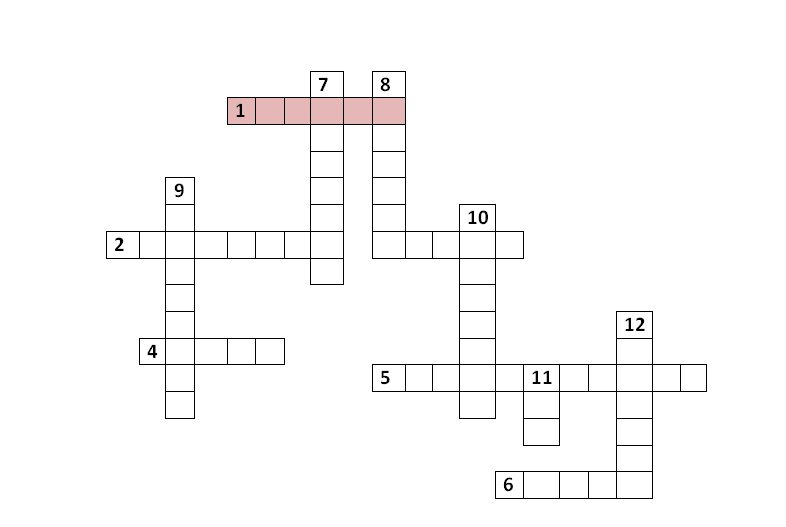 По вертикали:2.Город герой на берегу Баренцева моря (Мурманск)3. Способ ведения воздушного боя ( Таран)4. Город герой расположенный на берегу Чёрного моря ( Керчь)5. Важнейшая база Черноморского флота ( Севастополь)6. Сочетание огня и стремительных движения частей и подразделений с целью нанесения удара по противнику и его разгрома. (Атака)По горизонтали:7. Жильё вырытое в земле (Землянка)8. Военная техника. которую проектировал Андрей Николаевич Туполев ( Самолёт)9. Море на берегу которого расположен город-герой Мурманск (Баренцево)10. Это слово немецко-фашистское командование запретили упоминать на оккупированной территории ( Партизан)11. Территория позади фронта, за боевой линией (Тыл)12.  Окружение города, крепости, армии и т.п. войсками противника с целью не дать возможности оказать помощь окруженным извне и тем самым принудить их к сдаче или прекращению военных действий (Блокада)КЛЮЧЕВОЕ СЛОВО:  ПОБЕДАСтанция 3. ЛогическаяКоманда получает тест и  в течение 5 минут отвечает на вопросы теста1. Восстановите крылатое выражение Влк Рсс, тступть нкуда: пзд Мскв! Ответ: Велика Россия, а отступать некуда: позади Москва! 2. Реши анаграмму и отметь лишнее словоОтвет: Смоленск, Тула, Керчь – города герои, Ижевск- нет3. Продолжи последовательность22064109054__ Ответ: 5 (22 июня 1941г – 9 мая 1945)4. Вставь нужное число 0809194_18011943Начало блокады Ленинграда 09.09.1941Конец блокады Ленинграда 18.01.943Ответ: 15. Найди реки, на берегах которых стоят города-героиОтвет: Волгна, Нева, Днепр6. Восстанови название песни 1. Снй плтчк2. Тмн нчьОтвет: Синий платочек, Тёмная ночьСтанция 4  Брейн-рингКоманда получает вопросы и  в течение 5 минут обсуждают и даёт ответ.Этот город возник на древнем пути “из варяг в греки” в верховьях трёх великих рек - Днепра, Западной Двины и Волги. Позже он был обнесён крепостной стеной не столько для защиты города от иноземных захватчиков, но и чтобы надёжно прикрыть западные границы Московского государства. Что это за город?Ответ: СмоленскДо 15 октября 1941 года эта песня исполнялась не очень часто, т.к.считалось, что она имеет трагическое звучание: в ней пелось не о скорой победе, а о смертной битве. И только с 15 октября 1945 года , когда вермахт уже захватил Ржев и Калугу, она стала звучать ежедневно по всесоюзному радио – каждое утро, после боя курантов.Что это за песня?Ответ: “Священная война” Это город упоминался в летописях 1415г. как турецкая колония Хаджибей. Во время русско-турецкой войны в сентябре 1789 г.крепость была взята русским отрядом под командованием Осип Михайловича Дерибаса. 7 февраля 1795 г. по велению императрицы Екатерины II город был переименован. Что это за город-герой?Ответ: Одесса.Подведение итогов игры. Команда, набравшая больше всего баллов становится победителем.Учитель:Но победитель это вся наша страна, весь наш народ, которой выстоял и не дрогнул в этой страшной войне.Память — наша совесть. Опять война,
Опять блокада...
А может, нам о них забыть?
Я слышу иногда:
«Не надо,
Не надо раны бередить».
Ведь это правда, что устали
Мы от рассказов о войне
И о блокаде пролистали
Стихов достаточно вполне.
И может показаться:
Правы и убедительны слова.
Но даже если это правда,
Такая правда — Не права!
Чтоб снова на земной планете
Не повторилось той зимы,
Нам нужно, чтобы наши дети
Об этом помнили, как мы!
Я не напрасно беспокоюсь,
Чтоб не забылась та война:
Ведь эта память — наша совесть.
Она,как сила, нам нужна...Рефлексия: Под песню «День победы».У вас у всех есть звёздочки. Напишите  каждой любой город-герой, который больше всего запомнился и пусть салют из этих звёздочек будет в честь 75-летия победы нашей страны в Великой отечественной войне.На ватмане салют, в честь 75-летия победы в Великой Отечественной войне и каждый из обучающихся должен приклеить свою звёздочку этого салюта, в который напишет город – Герой, история которого, больше всего запомнилась. Литература. Е.Воробьёв “Москва”, Москва Издательство политической литературы 1986.В.Князюк “Брестская крепость”, Москва Издательство политической литературы 1988Д. Колпакова, В.Суслов “Был город фронт, была блокада” Ленинград Детская литература” 1984.Е.Максимов “Смоленск”, Москва Издательство политической литературы 1990.А.Москаленко “Киев”, Москва Издательство политической литературы 1978.Я.Нерсесов «Война народная. Великая Отечественная война 1941-1945»2019Интернет-ресурсы. www 9maya.ruwww.sm.coinfamua.comhttp://ru.wikipedia.orgПриложение 1КРОССВОРД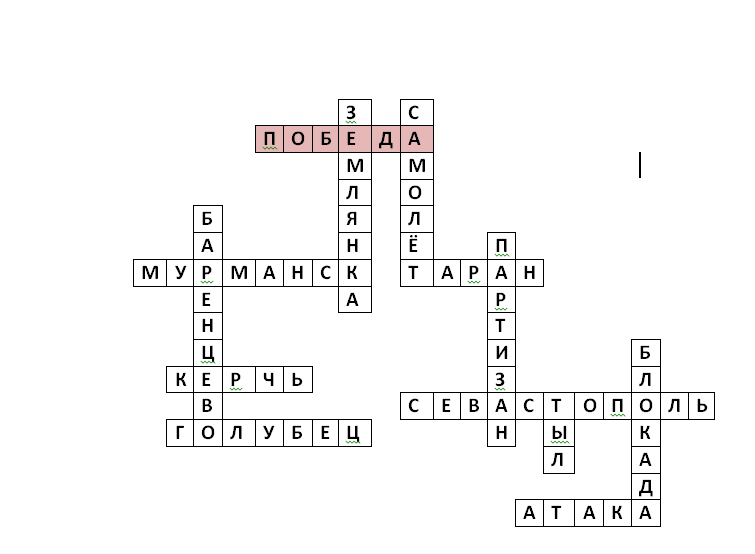 ленсксмолатурчькеевскижвернколоенсгавамдепеироре